En annorlunda trädgårdsdag lördag 4 aprilHej!Trädgårdsdagen genomförs på lördag 4 april med start kl 10. Tyvärr blir det inte en dag med gemensamma aktiviteter såsom kaffe med dopp mm. Som ni vet måste vi följa myndigheternas restriktioner när det gäller eventuell smittspridning av Coronaviruset Vi föreslår därför att vi sprider ut oss och arbetar individuellt med ogräsrensning och uppluckring av jorden i rabatterna samt utsopning av stenflis från entréerna, fasaderna och parkeringsplatserna. Vi underlättar då för sopmaskinen att sopa och ta upp stenflisen samt att vi sparar pengar. De kommer att köra sopmaskinen på måndag 6 april.Vilka ytor respektive lgh skall ansvara för och arbeta på framgår av bilagd karta över vårt område.Om någon inte kan eller vill vara med just på lördag 4 april går det lika bra att göra arbetet innan eller i påskveckan då det gäller rabatterna. Vi hoppas och räknar med att vi har ett städat och fint område innan påskhelgen.Ps Ta gärna med arbetshandskar och oömma kläder. Verktyg finns i vårt förråd i miljöhuset. Upptaget ogräs läggs på ängen på andra sidan Hässlavägen norr om byggarbetsplatsenVälkomna!Styrelsen för brf Sandlyckevägen                                                                    (Marie, Sven, Gösta, Patrik och Kent)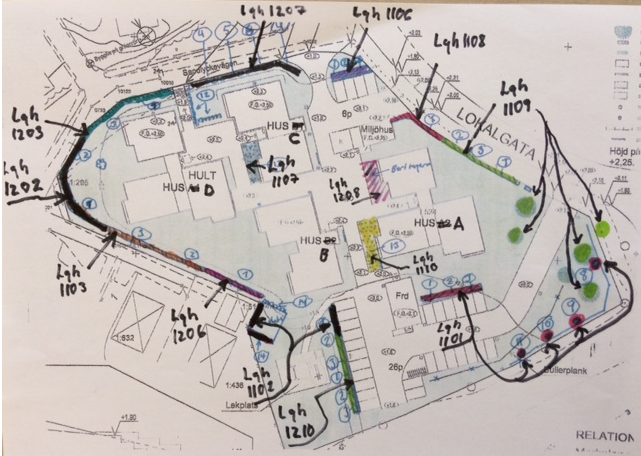 